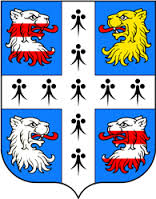 МЕСТНАЯ АДМИНИСТРАЦИЯМУНИЦИПАЛЬНОГО ОБРАЗОВАНИЯ НИЗИНСКОЕ СЕЛЬСКОЕ ПОСЕЛЕНИЕМУНИЦИПАЛЬНОГО ОБРАЗОВАНИЯЛОМОНОСОВСКИЙ МУНИЦИПАЛЬНЫЙ РАЙОН ЛЕНИНГРАДСКОЙ ОБЛАСТИПОСТАНОВЛЕНИЕот 14.12.2020  г.                                                                                      №  303Руководствуясь Конституцией Российской федерации, Федеральным законом от 06.10.2003 N 131-ФЗ "Об общих принципах организации местного самоуправления в Российской Федерации", Федеральным законом от 08.01.1998 № 3-ФЗ «О наркотических средствах и психотропных веществах», Федеральным законом от  21.11.2011 № 323-ФЗ «Об основах охраны здоровья граждан в Российской Федерации», Федеральным законом от 24.06.1999 № 120-ФЗ «Об основах системы профилактики безнадзорности и правонарушений несовершеннолетних», Указом Президента Российской Федерации от 9 июня 2010 года № 690 «Об утверждении Стратегии государственной антинаркотической политики Российской Федерации», иными нормативными правовыми актами Российской Федерации, Уставом МО Низинское сельское поселение, местная администрация муниципального образования Низинское сельское поселениеП О С Т А Н О В Л Я Е Т:Утвердить муниципальную программу «Профилактика наркомании и токсикомании на территории МО Низинское сельское поселение МО Ломоносовский муниципальный район Ленинградской области на 2019-2023 годы» согласно приложению к настоящему постановлению.Установить срок реализации муниципальной программы до 2023 года.Признать утратившим силу постановление местной администрации от 20.12.2019 г. № 399 с момента вступления в силу настоящего Постановления.Настоящее Постановление подлежит размещению на официальном сайте  МО и    опубликованию  в печатном издании в соответствии  с Уставом МО Низинское сельское поселение.Настоящее Постановление вступает со дня официального опубликования (обнародования).Контроль за исполнением настоящего постановления оставляю за собой.
Глава местной администрации	МО Низинское сельское поселение                                         Е.В. КлухинаПриложение кпостановлению местной администрации МО Низинское сельское поселениеМО Ломоносовский муниципальный районЛенинградской областиот 14.12.2020 г. № 303Муниципальная программа «Профилактика наркомании и токсикомании на территории МО Низинское сельское поселение МО Ломоносовский муниципальный район Ленинградской области»Паспортпрограммы «Профилактика наркомании и токсикомании на территории МО Низинское сельское поселение МО Ломоносовский муниципальный район Ленинградской области»1. Законодательство в сфере профилактики незаконного потребления наркотических средств и психотропных веществ, наркоманииПравовое регулирование в сфере профилактики незаконного потребления наркотических средств и психотропных веществ, наркомании  осуществляется в соответствии с Конституцией Российской Федерации, Федеральным законом от 8 января 1998 года № 3-ФЗ «О наркотических средствах и психотропных веществах», Федеральным законом от 21 ноября 2011 года № 323-ФЗ «Об основах охраны здоровья граждан в Российской Федерации», Федеральным законом от 24 июня 1999 года № 120-ФЗ «Об основах системы профилактики безнадзорности и правонарушений несовершеннолетних», Указом Президента Российской Федерации от 9 июня 2010 года № 690 «Об утверждении Стратегии государственной антинаркотической политики Российской Федерации», иными нормативными правовыми актами Российской Федерации, а также Уставом МО Низинское сельское поселение.2. Основные задачи профилактики незаконного потребления наркотических средств и психотропных веществ, наркомании на территории  МО Низинское сельское поселение Основными задачами профилактики незаконного потребления наркотических средств и психотропных веществ, наркомании на территории МО Низинское сельское поселение   являются:создание системы комплексной профилактики незаконного потребления наркотических средств и психотропных веществ, наркомании на территории поселения с приоритетом мероприятий первичной профилактики;формирование в обществе негативного отношения к немедицинскому потреблению наркотических средств или психотропных веществ;развитие и укрепление взаимодействия органов местного самоуправления, некоммерческих организаций по вопросам организации профилактики незаконного потребления наркотических средств и психотропных веществ, наркомании на территории поселения;организация комплексных мероприятий по пропаганде здорового образа жизни, в том числе физической культуры и спорта;создание условий для обеспечения здорового образа жизни, нравственного и патриотического воспитания молодежи в целях профилактики наркомании и токсикомании;проведение комплексных профилактических мероприятий, направленных на противодействие незаконному обороту наркотических средств;создание условий для организации досуга детей и молодежи.3. Основные принципы профилактики незаконного потребления наркотических средств и психотропных веществ, наркоманиина территории МО Низинское сельское поселение Деятельность по профилактике незаконного потребления наркотических средств и психотропных веществ, наркомании на территории поселения основывается на следующих принципах:законности;соблюдения прав человека и гражданина;приоритетности мер по выявлению на ранней стадии лиц, потребляющих наркотические средства или психотропные вещества без назначения врача;гарантированности и доступности наркологической помощи и социальной реабилитации больным наркоманией и членам их семей;комплексности и систематичности в проведении профилактической работы с лицами, потребляющими наркотические средства или психотропные вещества без назначения врача;соблюдения конфиденциальности полученной информации о лицах, потребляющим наркотические средства или психотропные вещества без назначения врача, а также больных наркоманией;индивидуализации подхода на различных этапах профилактики незаконного потребления наркотических средств и психотропных веществ, наркомании к лицам, потребляющим наркотические средства или психотропные вещества без назначения врача, а также больным наркоманией;признания особой значимости профилактики незаконного потребления наркотических средств и психотропных веществ, наркомании среди несовершеннолетних;добровольности участия граждан в осуществлении мероприятий по предотвращению распространения незаконного потребления наркотических средств и психотропных веществ, наркомании на территории поселения.4. Объекты профилактики незаконного потребления наркотических средств и психотропных веществ, наркоманииПрофилактика незаконного потребления наркотических средств и психотропных веществ, наркомании на территории поселения осуществляется в отношении:лиц, не потребляющих наркотические средства или психотропные вещества; лиц, эпизодически потребляющих наркотические средства или психотропные вещества, без признаков зависимости; больных наркоманией.5. Деятельность администрации МО Низинское сельское поселение  в сфере профилактики наркомании и токсикомании1. К деятельности администрации МО Низинское сельское поселение  в сфере  профилактики незаконного потребления наркотических средств и психотропных веществ, наркомании и в пределах компетенции, относится:исполнение законодательства о наркотических средствах, психотропных веществах и их прекурсорах в пределах своей компетенции;осуществление мер по профилактике незаконного потребления наркотических средств и психотропных веществ, наркомании в рамках  проведения единой государственной политики в области здравоохранения, образования, социальной политики, молодежной политики, культуры, физической культуры и спорта;организация мероприятий по развитию системы нравственного, патриотического, гражданского и военно-спортивного воспитания детей, подростков и молодежи, в том числе с целью профилактики незаконного потребления наркотических средств и психотропных веществ, наркомании;развитие добровольческого движения по профилактике незаконного потребления наркотических средств и психотропных веществ, наркомании, ведению здорового образа жизни;развитие деятельности учреждений социальной сферы, в том числе учреждений  культуры, молодежной политики, физической культуры и спорта;- содействие в организации санитарно-просветительской работе по профилактике незаконного потребления наркотических средств и психотропных веществ, наркомании;содействие в обеспечении деятельности муниципальных учреждений социальной сферы, здравоохранения, образования, культуры, физической культуры и спорта;- содействие развитию антинаркотической пропаганды;- участие в  мероприятиях по выявлению и уничтожению незаконных посевов и очагов дикорастущих наркосодержащих растений;- взаимодействие с некоммерческими организациями в подготовке молодежных лидеров из числа подростков-добровольцев для работы по предупреждению незаконного потребления наркотических средств и психотропных веществ, наркомании, работе по пропаганде здорового образа жизни.6. Финансирование мероприятийпо профилактике наркомании и токсикомании1. Финансирование мероприятий программы по профилактике  наркомании и токсикомании осуществляется за счет средств  бюджета МО Низинское сельское поселение.Приложение № 1Перечень мероприятий   программы  «Профилактика наркомании и токсикомании на территории МО Низинское сельское поселение МО Ломоносовский муниципальный район Ленинградской области на 2019-2023 годы»Об утверждении муниципальной программы «Профилактика наркомании и токсикомании на территории МО Низинское сельское поселение МО Ломоносовский муниципальный район Ленинградской области»Наименование Программыпрограмма «Профилактика наркомании и токсикомании на территории МО Низинское сельское поселение МО Ломоносовский муниципальный район Ленинградской области»Срок действия программы2019-2023 годыОснование для принятия программыКонституция Российской федерации, Федеральный закон от 06.10.2003 N 131-ФЗ "Об общих принципах организации местного самоуправления в Российской Федерации", Федеральный закон от 08.01.1998 № 3-ФЗ «О наркотических средствах и психотропных веществах», Федеральный закон от  21.11.2011 № 323-ФЗ «Об основах охраны здоровья граждан в Российской Федерации», Федеральный закон от 24.06.1999 № 120-ФЗ «Об основах системы профилактики безнадзорности и правонарушений несовершеннолетних», Указ Президента Российской Федерации от 9 июня 2010 года № 690 «Об утверждении Стратегии государственной антинаркотической политики Российской Федерации»Заказчик Программыместная администрация муниципального образования Низинское сельское поселение муниципального образования Ломоносовский муниципальный район Ленинградской области Основной разработчик программыместная администрация муниципального образования Низинское сельское поселение муниципального образования Ломоносовский муниципальный район Ленинградской области Основные исполнители программы- местная администрация муниципального образования Низинское сельское поселение муниципального образования Ломоносовский муниципальный район Ленинградской области;- МБУ «Центр культуры, спорта и молодежной политики муниципального образования Низинское сельское поселение»Цель программы- предотвращение незаконного потребления наркотических средств и психотропных веществ, наркомании на территории поселения;- предотвращение незаконного распространения наркотических средств, психотропных и токсических веществ,
а также их прекурсоров (далее - наркотические средства) на территории  поселения; -  сокращение наркомании и токсикомании и связанных с ними
преступлений и правонарушений.Основные задачи программы     - организация комплексных мероприятий по пропаганде здорового образа жизни, в том числе физической культуры и спорта, направленных на формирование в обществе негативного отношения к наркомании и токсикомании;
- содействие в создании условий для обеспечения здорового образа жизни, нравственного и патриотического воспитания молодежи в целях профилактики наркомании и токсикомании;        
- создание условий для развития физической культуры и спорта, в том числе детско-юношеского, молодежного, массового спорта на территории сельского поселения в целях профилактики наркомании и токсикомании;- проведение комплексных профилактических мероприятий, направленных на противодействие незаконному обороту наркотических средств на территории  поселения;- содействие в организации досуга детей и молодежи на территории  поселения.Сроки реализации Программы 2019-2023 годы Объем и источники финансирования мероприятий ПрограммыОбъем финансирования программы:   25 тыс. руб.,в т.ч. по годам:
2019 год  – 5 тыс. руб.;2020 год  – 5 тыс. руб.;2021 год – 5 тыс. руб. ; 2022 год – 5 тыс. руб.;2023 год – 5 тыс. руб.Финансирование программы осуществляется за счет средств  бюджета МО Низинское сельское поселение.
Объем средств, выделяемых из бюджета МО Низинское сельское поселение   на реализацию мероприятий настоящей Программы, ежегодно уточняется при формировании проекта бюджета на соответствующий финансовый год. Ожидаемыерезультатыреализациипрограммы- совершенствование и развитие антинаркотической пропаганды;- формирование негативного отношения общества к распространению и незаконному потреблению наркотических средств;- снижение уровня преступности и количества совершаемых преступлений, связанных с наркоманией и незаконным оборотом наркотических средств;- оздоровление обстановки в общественных местах.Осуществление контроляКонтроль выполнения настоящей Программы осуществляет глава местной администрации  сельского поселения № п/пМероприятия по реализации ПрограммыИсточники финансированияСрок исполненияВсего (тыс. руб)Объем финансирования по годамОбъем финансирования по годамОбъем финансирования по годамОбъем финансирования по годамОтветственные за выполнение мероприятия Программы№ п/пМероприятия по реализации ПрограммыИсточники финансированияСрок исполненияВсего (тыс. руб)20192020202120222023Ответственные за выполнение мероприятия Программы1.Разработка плана профилактических мер, направленных на предупреждение распространения наркомании и токсикомании на территории МО Низинское сельское поселениебюджет МО Низинское сельское поселение1 кв. текущего года0,00,00,00,00,00,0Администрация сельского поселения2.Организация  и проведение тематических мероприятий, конкурсов, викторин с целью формирования у граждан негативного отношения к незаконному  потреблению наркотических средств и психотропных веществбюджет МО Низинское сельское поселениев течение года0,00,00,00,00,00,0МБУ «ЦКСМП»МО Низинское сельское поселение3.Проведение мероприятий для детей и молодежи с использованием видеоматериалов по профилактике наркомании и токсикоманиибюджет МО Низинское сельское поселение2 кв. текущего года0,00,00,00,00,00,0МБУ «ЦКСМП»(по согласованию)4.Организация и проведение мероприятий по вопросам профилактики наркомании и токсикомании (лекции, дискуссии, диспуты, викторины) на базе библиотекибюджет МО Низинское сельское поселение3 кв. текущего года0,00,00,00,00,00,0МБУ «ЦКСМП»(по согласованию);участковый уполномоченный полиции (по согласованию)5.Пропаганда здорового образа жизни (изготовление печатной продукции антинаркотической направленности). Организация и проведение мероприятий и массовых акций среди молодежи в рамках сельских антинаркотических марафоновбюджет МО Низинское сельское поселение2-3 кв. текущего года25,05,05,05,05,05,0Администрация;МБУ «ЦКСМП»(по согласованию);школа  (по согласованию)6.Организация и проведение комплексных физкультурно-спортивных, культурно-массовых и агитационно-пропагандистских мероприятий, в том числе в каникулярное время (спартакиады, летние и зимние спортивные игры, соревнования)бюджет МО Низинское сельское поселение2-3 кв. текущего года0,00,00,00,00,00,0Администрация сельского поселения;школа, МКУ «ЦМПФС»7.Организация и проведение мероприятий по духовно-нравственному и гражданско-патриотическому воспитанию молодежи (формирование духовно-нравственных ценностей, гражданской культуры и военно-патриотического воспитания молодежи, основанных на возрождении традиций российской государственности, оказание помощи ветеранам ВОВ, труда, инвалидам)бюджет МО Низинское сельское поселение4 кв. текущего года0,00,00,00,00,00,0Администрация сельского поселения;МБУ «ЦКСМП»(по согласованию);СОШ   (по согласованию)8.Участие в  мероприятиях по выявлению и уничтожению незаконных посевов и очагов дикорастущих наркосодержащих растенийбюджет МО Низинское сельское поселениев течение года0,00,00,00,00,00,0Администрация сельского поселения совместно с участковым уполномоченным полицииИтогоИтого25,05,05,05,05,05,0